Print or Type all Information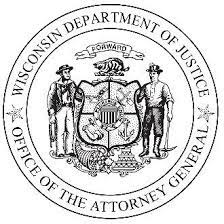 Print or Type all InformationPrint or Type all InformationPrint or Type all InformationPrint or Type all InformationPrint or Type all InformationPrint or Type all InformationPrint or Type all InformationPrint or Type all InformationAgency Case NumberLaboratory Case NumberLaboratory Case NumberLaboratory Case NumberLaboratory Case NumberLaboratory Case NumberVICAP Entry NumberVICAP Entry NumberVICAP Entry NumberCrime Type (Only unsolved violent crimes)Investigating AgencyInvestigating AgencyInvestigating AgencyInvestigating AgencyInvestigating AgencyDCI Agent Assigned (If not applicable, N/A)DCI Agent Assigned (If not applicable, N/A)DCI Agent Assigned (If not applicable, N/A)Victim(s)Victim(s)Victim(s)Victim(s)Victim(s)Year of CrimeYear of CrimeCountyCountyAre latent prints available for comparison?Do you request assistance from an AAG?Do you request assistance from an AAG?Do you request assistance from an AAG?Do you request assistance from an AAG?Do you request assistance from an AAG?Do you request assistance from the FBI?Do you request assistance from the FBI?Do you request assistance from the FBI?  Yes               No  Yes               No               N/A  Yes               No               N/A  Yes               No               N/A  Yes               No               N/A  Yes               No               N/A  Yes               No               N/A  Yes               No               N/A  Yes               No               N/ACase Summary (Attach evidence inventory)Case Summary (Attach evidence inventory)Case Summary (Attach evidence inventory)Case Summary (Attach evidence inventory)Case Summary (Attach evidence inventory)Case Summary (Attach evidence inventory)Case Summary (Attach evidence inventory)Case Summary (Attach evidence inventory)Case Summary (Attach evidence inventory)Assigned Case OfficerAssigned Case OfficerCase Officer E-mail AddressCase Officer E-mail AddressCase Officer E-mail AddressCase Officer E-mail AddressCase Officer E-mail AddressCase Officer E-mail AddressCase Officer Phone NumberProsecution Designee Prosecution Designee Prosecution E-mail AddressProsecution E-mail AddressProsecution E-mail AddressProsecution E-mail AddressProsecution E-mail AddressProsecution E-mail AddressProsecution Phone NumberSignature of this form confirms that the investigative agency/ies is/are committed to further investigate the case if a lead is produced by the WiscIR team.  Signature further confirms that the prosecutor’s office has reviewed this request and is committed to issuing charges if investigation of a lead produced by the WiscIR team results in sufficient evidence to substantiate criminal charges.Signature of this form confirms that the investigative agency/ies is/are committed to further investigate the case if a lead is produced by the WiscIR team.  Signature further confirms that the prosecutor’s office has reviewed this request and is committed to issuing charges if investigation of a lead produced by the WiscIR team results in sufficient evidence to substantiate criminal charges.Signature of this form confirms that the investigative agency/ies is/are committed to further investigate the case if a lead is produced by the WiscIR team.  Signature further confirms that the prosecutor’s office has reviewed this request and is committed to issuing charges if investigation of a lead produced by the WiscIR team results in sufficient evidence to substantiate criminal charges.Signature of this form confirms that the investigative agency/ies is/are committed to further investigate the case if a lead is produced by the WiscIR team.  Signature further confirms that the prosecutor’s office has reviewed this request and is committed to issuing charges if investigation of a lead produced by the WiscIR team results in sufficient evidence to substantiate criminal charges.Signature of this form confirms that the investigative agency/ies is/are committed to further investigate the case if a lead is produced by the WiscIR team.  Signature further confirms that the prosecutor’s office has reviewed this request and is committed to issuing charges if investigation of a lead produced by the WiscIR team results in sufficient evidence to substantiate criminal charges.Signature of this form confirms that the investigative agency/ies is/are committed to further investigate the case if a lead is produced by the WiscIR team.  Signature further confirms that the prosecutor’s office has reviewed this request and is committed to issuing charges if investigation of a lead produced by the WiscIR team results in sufficient evidence to substantiate criminal charges.Signature of this form confirms that the investigative agency/ies is/are committed to further investigate the case if a lead is produced by the WiscIR team.  Signature further confirms that the prosecutor’s office has reviewed this request and is committed to issuing charges if investigation of a lead produced by the WiscIR team results in sufficient evidence to substantiate criminal charges.Signature of this form confirms that the investigative agency/ies is/are committed to further investigate the case if a lead is produced by the WiscIR team.  Signature further confirms that the prosecutor’s office has reviewed this request and is committed to issuing charges if investigation of a lead produced by the WiscIR team results in sufficient evidence to substantiate criminal charges.Signature of this form confirms that the investigative agency/ies is/are committed to further investigate the case if a lead is produced by the WiscIR team.  Signature further confirms that the prosecutor’s office has reviewed this request and is committed to issuing charges if investigation of a lead produced by the WiscIR team results in sufficient evidence to substantiate criminal charges.Signature of Assigned Case OfficerSignature of Assigned Case OfficerSignature of Assigned Case OfficerSignature of Assigned Case OfficerSignature of Prosecution DesigneeSignature of Prosecution DesigneeSignature of Prosecution DesigneeSignature of Prosecution DesigneeSignature of Prosecution DesigneeDO NOT WRITE BELOW THIS LINE – FOR WISCIR USE ONLYSharing or entering reports or DNA information into databases with a non- criminal justice entity as determined by federal statute is a violation of the NDIS Operational Procedures, Federal DNA Identification Act, and may result in loss of CODIS privileges.  DO NOT WRITE BELOW THIS LINE – FOR WISCIR USE ONLYSharing or entering reports or DNA information into databases with a non- criminal justice entity as determined by federal statute is a violation of the NDIS Operational Procedures, Federal DNA Identification Act, and may result in loss of CODIS privileges.  DO NOT WRITE BELOW THIS LINE – FOR WISCIR USE ONLYSharing or entering reports or DNA information into databases with a non- criminal justice entity as determined by federal statute is a violation of the NDIS Operational Procedures, Federal DNA Identification Act, and may result in loss of CODIS privileges.  DO NOT WRITE BELOW THIS LINE – FOR WISCIR USE ONLYSharing or entering reports or DNA information into databases with a non- criminal justice entity as determined by federal statute is a violation of the NDIS Operational Procedures, Federal DNA Identification Act, and may result in loss of CODIS privileges.  DO NOT WRITE BELOW THIS LINE – FOR WISCIR USE ONLYSharing or entering reports or DNA information into databases with a non- criminal justice entity as determined by federal statute is a violation of the NDIS Operational Procedures, Federal DNA Identification Act, and may result in loss of CODIS privileges.  DO NOT WRITE BELOW THIS LINE – FOR WISCIR USE ONLYSharing or entering reports or DNA information into databases with a non- criminal justice entity as determined by federal statute is a violation of the NDIS Operational Procedures, Federal DNA Identification Act, and may result in loss of CODIS privileges.  DO NOT WRITE BELOW THIS LINE – FOR WISCIR USE ONLYSharing or entering reports or DNA information into databases with a non- criminal justice entity as determined by federal statute is a violation of the NDIS Operational Procedures, Federal DNA Identification Act, and may result in loss of CODIS privileges.  DO NOT WRITE BELOW THIS LINE – FOR WISCIR USE ONLYSharing or entering reports or DNA information into databases with a non- criminal justice entity as determined by federal statute is a violation of the NDIS Operational Procedures, Federal DNA Identification Act, and may result in loss of CODIS privileges.  DO NOT WRITE BELOW THIS LINE – FOR WISCIR USE ONLYSharing or entering reports or DNA information into databases with a non- criminal justice entity as determined by federal statute is a violation of the NDIS Operational Procedures, Federal DNA Identification Act, and may result in loss of CODIS privileges.  Item Description and ConditionItem Description and ConditionItem Description and ConditionItem Description and ConditionItem Description and ConditionItem Description and ConditionItem Description and ConditionItem Description and ConditionItem Description and ConditionLatent Print Assignment (Y/N)STR Profile InformationSTR Profile InformationSTR Profile InformationSTR Profile InformationSTR Profile InformationCODIS InformationCODIS InformationCODIS Information  Yes               NoYSTR ProfileYSTR ProfileYSTR ProfileFamilial Search InformationFamilial Search InformationFamilial Search InformationFamilial Search InformationFamilial Search InformationFamilial Search InformationDNA Extraction MethodDNA Extraction MethodDNA Extraction MethodDNA Quantitation MethodDNA Quantitation MethodDNA Quantitation MethodDNA Quantitation MethodDNA Quantitation MethodDNA Quantitation MethodTotal DNA (ng)Human DNA (ng/µl)Human DNA (ng/µl)Human DNA (ng/µl)Human DNA (ng/µl)Human DNA (ng/µl)Male DNA (ng/µl)Male DNA (ng/µl)Male DNA (ng/µl)Total Volume (µl)Degradation IndexDegradation IndexDegradation IndexDegradation IndexDegradation IndexMixture/Ratio of MajorMixture/Ratio of MajorMixture/Ratio of MajorElution Buffer Samples from known contributors?Samples from known contributors?Samples from known contributors?Samples from known contributors?Samples from known contributors?Samples from known contributors?Samples from known contributors?Samples from known contributors?